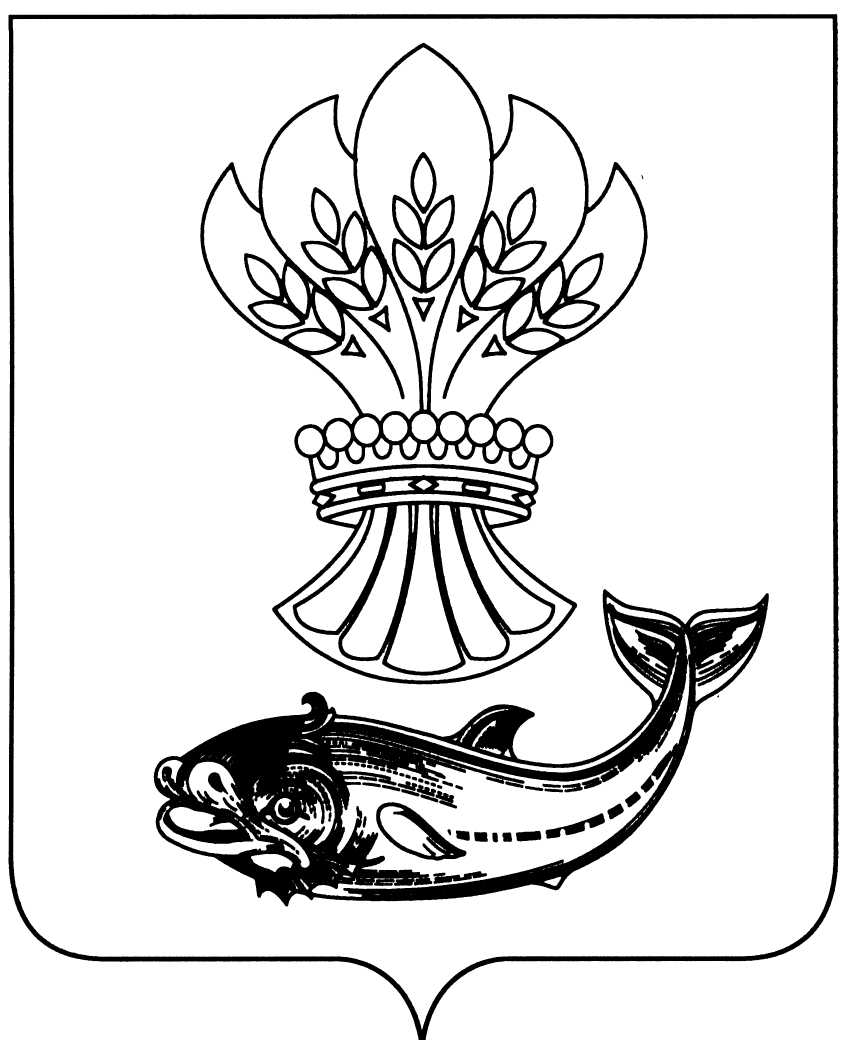 АДМИНИСТРАЦИЯПАНИНСКОГО МУНИЦИПАЛЬНОГО РАЙОНАВОРОНЕЖСКОЙ ОБЛАСТИП О С Т А Н О В Л Е Н И Еот 03 декабря 2021 г. № 430р.п. ПаниноВ соответствии с Федеральным законом от 21.12.1994 № 68-ФЗ  «О защите населения и территорий от чрезвычайных ситуаций природного    и техногенного характера», Указом Президента Российской Федерации  от 11.05.2020 № 316 «Об определении порядка продления действия     мер по обеспечению санитарно-эпидемиологического благополучия населения в субъектах Российской Федерации в связи с распространением                                    новой коронавирусной инфекции (COVID-19)», указом губернатора Воронежской области от 20.03.2020 № 113-у «О введении в Воронежской области режима повышенной готовности для органов управления и сил Воронежской территориальной подсистемы единой государственной системы предупреждения и ликвидации чрезвычайных ситуаций», указом губернатора Воронежской области от 03.12.2021 № 211-у «О внесении изменений в указ губернатора Воронежской области от 13.05.2020 № 184-у» администрация Панинского муниципального района Воронежской области   п о с т а н о в л я е т:1. Внести в постановление администрации Панинского муниципального района Воронежской области от 13.05.2020   № 177-п «О продлении действия мер по обеспечению санитарно-эпидемиологического благополучия населения в Панинском муниципальном районе Воронежской области в связи с распространением новой коронавирусной инфекции (COVID-19)» (в редакции постановлений администрации Панинского муниципального района Воронежской области от 20.05.2020 № 192, от 22.05.2020 № 202, от 03.06.2020 № 211, от 11.06.2020 № 227, от 19.06.2020 № 249, от 26.06.2020 № 254, от 30.06.2020 № 258,                от 03.07.2020 № 261, от 07.07.2020 № 265, от 10.07.2020 № 283, от 16.07.2020 № 300, от 23.07.2020 № 311, от 03.08.2020 № 319, от 14.08.2020 № 344,   от 28.08.2020 № 359, от 07.09.2020 № 371, от 21.09.2020 № 390, от 25.09.2020 № 403, от 09.10.2020 № 428, от 23.10.2020 № 452, от 06.11.2020 № 476,  от 25.11.2020 № 494, от 26.11.2020 № 495, от 04.12.2020 № 517, от 26.12.2020 № 547, от 29.01.2021 № 23, от 12.02.2021 № 50, от 26.02.2021 № 60, от 04.03.2021 № 69, от 25.05.2021 № 183, от 22.06.2021 № 221, от 30.06.2021 № 241, от 13.07.2021 № 258, от 20.08.2021 № 299, от 08.10.2021 № 349,  от 12.10.2021 № 350, от 13.10.2021 № 356, от 22.10.2021 № 379, от 12.11.2021 № 395, от 26.11.2021 № 418) следующие изменения:1.1. В пункте 2:1.1.1. В подпункте «г»:- в абзаце восьмом цифры «50» заменить цифрами «75»;- в абзаце девятом цифры «50» заменить цифрами «75»;- в абзаце десятом цифры «50» заменить цифрами «75».1.1.2. Подпункт «д» признать утратившим силу.1.2. В пункте 41:- в абзаце первом слова «, а также лицами, не достигшими 18 лет, без сопровождения родителей или иных законных представителей» исключить;- абзац десятый признать утратившим силу.1.3. Дополнить пунктом 42 следующего содержания:«42. Установить, что не допускается посещение лицами, не достигшими 18 лет, без сопровождения родителей или иных законных представителей торговых центров (комплексов), торгово-развлекательных центров (комплексов).».1.4. Подпункт «е» пункта 6 признать утратившим силу.1.5. Пункт 81 дополнить абзацем следующего содержания:«- не допускать на территорию торговых центров (комплексов), торгово-развлекательных центров (комплексов) лиц, не достигших 18 лет, без сопровождения родителей или иных законных представителей.».2. Опубликовать настоящее постановление в официальном периодическом печатном издании Панинского муниципального района Воронежской области «Панинский муниципальный вестник» и разместить    на официальном сайте администрации Панинского муниципального района Воронежской области в информационно-телекоммуникационной сети «Интернет».3. Настоящее постановление вступает в силу со дня его официального опубликования.4. Контроль за исполнением настоящего постановления оставляю  за собой.ГлаваПанинского муниципального района                                        Н.В. ЩегловО внесении изменений в постановление администрации Панинского муниципального района Воронежской области от 13.05.2020 № 177-п « О продлении действия мер     по обеспечению санитарно-эпидемиологического благополучия населения в Панинском муниципальном районе Воронежской области в связи с распространением новой коронавирусной инфекции (COVID-19)» (в редакции постановлений                         администрации Панинского муниципального района Воронежской области от 20.05.2020 № 192, от 22.05.2020 № 202, от 03.06.2020 № 211, от 11.06.2020 № 227, от 19.06.2020 № 249, от 26.06.2020 № 254, от 30.06.2020 № 258, от 03.07.2020 № 261, от 07.07.2020 № 265, от 10.07.2020 № 283, от 16.07.2020 № 300, от 23.07.2020 № 311, от 03.08.2020 № 319, от 14.08.2020 № 344, от 28.08.2020 № 359, от 07.09.2020 № 371, от 21.09.2020 № 390, от 25.09.2020 № 403, от 09.10.2020 № 428, от 23.10.2020 № 452, от 06.11.2020 № 476, от 25.11.2020 № 494, от 26.11.2020 № 495, от 04.12.2020 № 517, от 26.12.2020 № 547, от 29.01.2021 № 23, от 12.02.2021 № 50, от 26.02.2021                  № 60, от 04.03.2021 № 69, от 25.05.2021                         № 183, от 22.06.2021 № 221, от 30.06.2021 № 241, от 13.07.2021 № 258, от 20.08.2021 № 299, от 08.10.2021 № 349, от 12.10.2021 № 350, от 13.10.2021 № 356, от 22.10.2021 № 379, от 12.11.2021 № 395, от 26.11.2021 № 418)